				ogrencikocu.istanbul 			2.Dönem 1.Yazılı Sosyal Bilgilerİsmi:Numarası:Sınıfı:A) Aşağıdaki cümlelerde boş bırakılan yerleri yandaki kutucukta yer alan kelimelerden uygun olanlarıyla doldurunuz.(2x10: 20p)Doğumunun 100. yılında UNESCO ………………….adına pul bastırmıştır.Barutun ateşli silahlarda kullanılması Avrupa’da ……………………sistemini yıkmıştır.Kliseye ve din adamlarına olan güven……………………………..sonrasında azalmıştır.…………………sonrasında Avrupa’da mezhep birliği bozuldu.Türkler’de güzel yazı sanatı ile uğraşanlara …………………….denirdi.……………………… Reform hareketlerinin başladığı ülkedir.İstanbulu’un fethi sonrası bilim adamları ………………………….ülkesine kaçarak burada Rönesans’ı başlatmışlardır.…………………………………..devletler arasında sömürgecilik yarışının çıkmasına neden olmuştur.………………………. Türklerde cam sanatına verilen isimdir.Kanun El Tıp adlı eser ………………………..tarafından yazılmıştır.B) Aşağıda verilen cümlelerden DOĞRU olanlara (D), YANLIŞ olanlara (Y)  harfini yazınız. (3x5: 15p)1-(      )   Anadolu’nun yazı ile tanışması Fenikeli tüccarlar sayesinde olmuştur.2- (      )   Yazı Hititlerin kullandığı Ziggurat’larda ortaya çıkmıştır.3- (      ) Mürekkep Çinliler tarafından bulunmuştur.	4- (      )   Türklerin kullandığı ilk alfabe Uygur alfabesidir.5-(      ) Yazının bulunmasıyla tarihi devirler başlamıştır.C)Malazgirt Savaşı'nın ardından Anadolu'nun fethiyle görevlendirilen komutanlar tarafından kurulan beylikleri harita üzerinde işaretli yerlere yazınız.(3x5: 15p)D) Aşağıdaki çoktan seçmeli soruların doğru cevaplarını işaretleyiniz. (5x10: 50 puan)1.Tımar Sistemi’nde:- Toprağını 3 yıl üst üste ekmeyen köylüden toprağı alınıp bir başkasına verilirdi.- Toprağını ekmeyen köylüden çiftbozan vergisi alınırdı.Bu uygulamalar ile aşağıdakilerden hangisi amaçlanmış olamaz?A) Üretimde sürekliliği sağlamak                                   B) Toprağın boş kalmasını engellemekC) Uluslararası ticareti geliştirmekD) Tarımın gelişmesini sağlamak2. Göç veren yerlerde erkek nüfus oranı kadın nüfus oranından daha azdır.Buna göre aşağıdaki şehirlerden hangisinde erkek nüfus oranı daha azdır?A) İstanbulB) GümüşhaneC) İzmirD) Zonguldak3.İstanbul Üniversitesi’nin Osmanlı Devleti zamanındaki adı aşağıdakilerden hangisidir?A)DarülfünunB)EnderunC)DarülmualliminD) Darülbedayi4. Ahilik Sistemi ile ilgili aşağıdakilerden hangisi yanlıştır?A) Meslek sahibi olmak isteyenler mesleki eğitim alabilirlerdi.B) Devlet yönetiminde önemli bir paya sahipti.C) Bu sistem içerisinde dini ve ahlaki eğitim de verilirdi.D) Esnafın sorunları ile ilgilenilirdi.5. İstanbul’un fethi, Türk dünyası açısından önemli sonuçlar ortaya çıkarmıştır. Aşağıdakilerden hangisi bu sonuçlardan biri değildir?
A) Osmanlı Devleti’nde Kuruluş Devrinin sona ererek Yükselme Devri başladı.
B) Karadeniz ile Akdeniz arasındaki ticaret yolunun denetiminin Türklerin eline geçmesi.
C) Doğu Roma İmparatorluğunun sona ermesi.
D) İstanbul’un başkent yapılması.6. Aşağıdakilerden hangisi İkta Sistemi’ni ilk kez uygulayan İslam halifesidir?A) Hz. Osman                            B) Hz. EbubekirC) Hz. Ali                                 D) Hz. Ömer7.Osmanlı Devleti’nde gelirleri orta dereceli memurlaraverilen toprak çeşidi aşağıdakilerden hangisidir?A) İktaB) ZeametC) TımarD) Has 8. Basın yayın organlarında kişi ya da kuruluşlar hakkında çıkan asılsız bir haberi düzeltme işine …………..denir.Cümlede boş bırakılan yere aşağıdakilerden hangisi getirilmelidir?A) SansürB) KamuoyuC) TekzipD) Telafi9. Aşağıdakilerden hangisi Osmanlı medreseleri ile ilgili yanlış bir bilgidir?
A) İlk medrese Orhan Bey döneminde açılmıştır.B) Medreselerde hem dini hem de pozitif bilimler okutulmuştur. C) Medreseler yalnızca Osmanlı Devleti’nde görülen bir okul çeşididir. D) Üniversite düzeyinde eğitim verilen yerlerdir.10. Bir toplumda var olan vakıflar ile o toplumun çeşitli alanlardaki ihtiyaçları karşılanır.
Vakıfların olması bir devlete aşağıdaki niteliklerden hangisi katmaktadır?
A) Hukuk Devleti
B) Laik DevletC) Demokratik Devlet
D) Sosyal DevletBaşarı Dilerim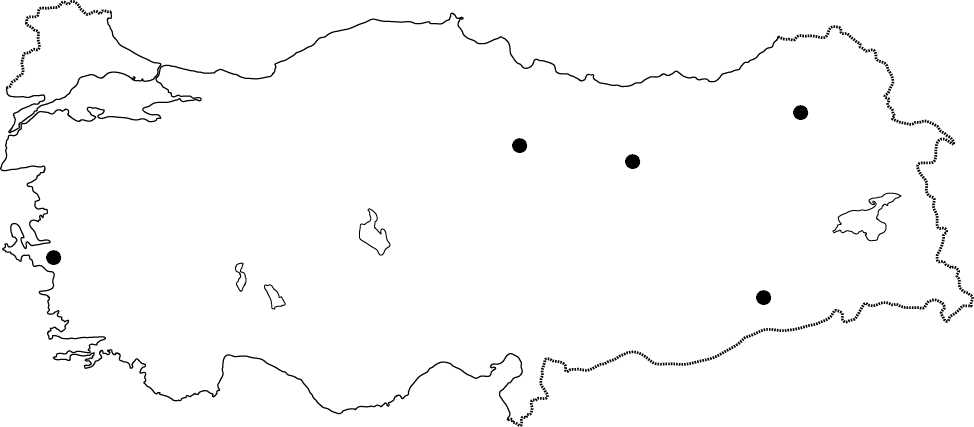 